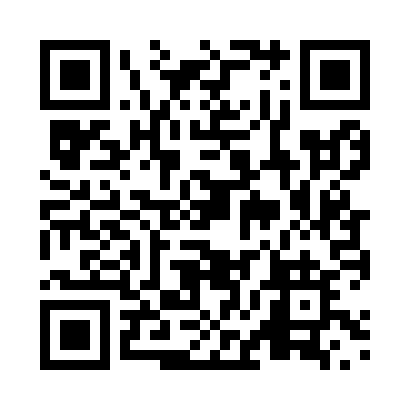 Prayer times for Unwin, Saskatchewan, CanadaWed 1 May 2024 - Fri 31 May 2024High Latitude Method: Angle Based RulePrayer Calculation Method: Islamic Society of North AmericaAsar Calculation Method: HanafiPrayer times provided by https://www.salahtimes.comDateDayFajrSunriseDhuhrAsrMaghribIsha1Wed3:415:451:166:268:4910:542Thu3:385:431:166:278:5010:573Fri3:345:411:166:288:5211:004Sat3:315:391:166:298:5411:035Sun3:285:381:166:308:5611:066Mon3:265:361:166:318:5711:077Tue3:255:341:166:328:5911:088Wed3:245:321:166:339:0111:099Thu3:235:301:166:349:0211:0910Fri3:225:291:166:359:0411:1011Sat3:225:271:166:369:0611:1112Sun3:215:251:166:379:0711:1213Mon3:205:241:166:389:0911:1314Tue3:195:221:166:399:1111:1315Wed3:185:201:166:409:1211:1416Thu3:185:191:166:419:1411:1517Fri3:175:171:166:429:1511:1618Sat3:165:161:166:429:1711:1719Sun3:155:141:166:439:1811:1720Mon3:155:131:166:449:2011:1821Tue3:145:121:166:459:2111:1922Wed3:135:101:166:469:2311:2023Thu3:135:091:166:479:2411:2024Fri3:125:081:166:489:2611:2125Sat3:125:071:176:489:2711:2226Sun3:115:061:176:499:2811:2327Mon3:115:041:176:509:3011:2328Tue3:105:031:176:519:3111:2429Wed3:105:021:176:519:3211:2530Thu3:095:011:176:529:3311:2531Fri3:095:011:176:539:3511:26